NIT 4. RAZRED/ 2. teden: LOČEVANJE ODPADKOV JE POMEMBNOIme in priimek:_______________Na črte vpiši ustrezne pojme in odgovori na vprašanja. 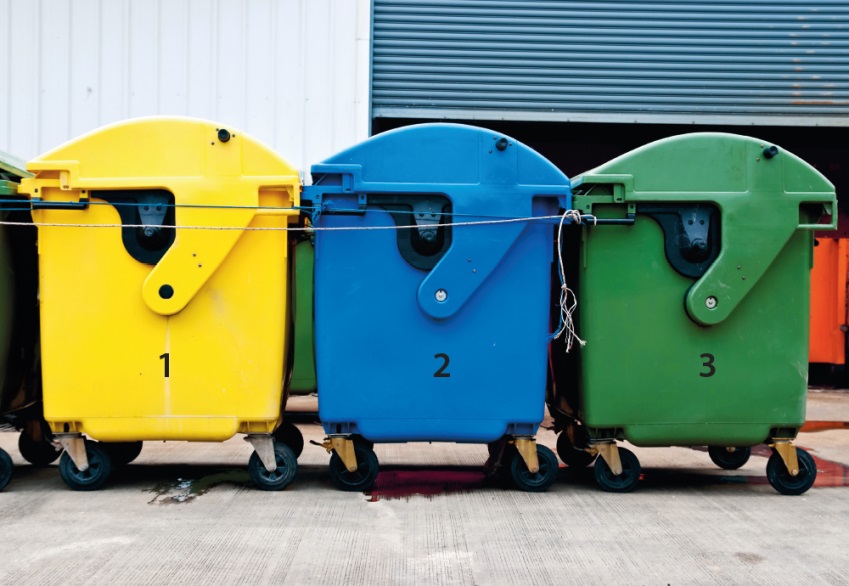 1 ____________________________2 ____________________________3 ____________________________Kako imenujemo takšno skupino smetnjakov? ______________________Čemu so namenjeni? _________________________________________Kaj se potem dogaja z odpadki? _________________________________Pojasni pomen ločenega zbiranja odpadkov. ___________________________________________________________________________________________________________________________________________________________________________Razvrsti odpadke na ustrezno mesto v preglednici. časopis      jajčne lupine         reklamni letaki     steklenica      stiropor     kartonasta škatla      odpadlo listje       čajna vrečka     škatla za jajca   stari zvezki     pokošena trava        plastenka    kozarec     papirnati robčki      pločevinka         keramika        guma       usnje            bananin olupek       palčka za čiščenje ušes        tetrapak Kam bi odložil nevarne odpadke?Zdravila: ___________________________________________________Barve: _____________________________________________________Baterije: ___________________________________________________Odpadna elektronska oprema: __________________________________